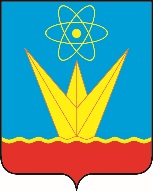 СОВЕТ ДЕПУТАТОВ ЗАТО ГОРОДА ЗЕЛЕНОГОРСКА  КРАСНОЯРСКОГО КРАЯПостоянная комиссия по местному самоуправлению и социальной политикеул. Мира, д. 15,  г. Зеленогорск, Красноярский край, 663690Телефоны: (39169) 95-136, 95-142, факс (39169) 95-142e-mail: glava@admin.zelenogorsk.ruПовестка Дата: 14.12.2020Время: 15:00					                          Место: ул. Мира 15, кабинет 412.* время начала рассмотрения второго и последующих вопросов повестки указано ориентировочно, докладчикам и приглашенным по данным вопросам рекомендуется приходить на заседание комиссии заранее.Председатель постоянной комиссии   по местному самоуправлению и социальной политике                                                                                            С.М. Коржов №п/пВремяВопросы повесткиДокладчикПриглашенные123415:00О внесении изменений в решение Совета депутатов ЗАТО г. Зеленогорска от 25.10.2018 № 3-8р «О создании административной комиссии в г. Зеленогорске»Первый заместитель Главы ЗАТО г. Зеленогорска по жилищно-коммунальному хозяйству, архитектуре и градостроительству Камнев Сергей ВладимировичГлавный специалист Администрации ЗАТО г. Зеленогорска - ответственный секретарь административной комиссии г. Зеленогорска Харитонова Нина Владимировна15:20*О внесении изменений в решение Совета депутатов ЗАТО г. Зеленогорска от 30.01.2018 № 48-270р «Об утверждении Положения и состава общественной комиссии по установке памятников, мемориальных досок и иных монументальных произведений на территории города Зеленогорска»Начальник отдела архитектуры и градостроительства Администрации ЗАТО г. Зеленогорска – главный архитектор города Татаринов Никита ВладимировичПриглашенных определяет докладчик15:40*О выплате премии председателю Счетной палаты ЗАТО г. ЗеленогорскаПредседатель Совета депутатов ЗАТО г. ЗеленогорскаТерентьев Вадим ВладимировичПредседатель Счетной палаты ЗАТО г. Зеленогорска Богер Елена Ивановна16:00*Разное